November 11 & 12th 2017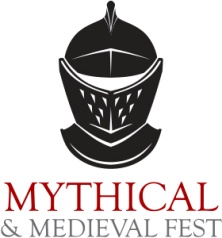 11am-6pmRHAcres 3833 Socastee BlvdMyrtle Beach, SC 29588Vendor/Organization Name___________________________________________________________Contact Name____________________Phone___________________________Address:________________________City____________State______Zip:______Email Address:_____________________________________________________Type of food or craft items_____________________________________________________________Do you make your own craft?     YES          NO      (No made in China mass produced items)Vendors cannot sell kids wooden swords, shields or floral head bands. Vendors provide their own tables, tents, and chairs.Only two admission passes will be issued to each vendor. Vending both days November 11th & 12th 2017Art and Craft Vendor table space 8ft (no tent, just table space)…………………………………………………..$65Art and Craft Vendor 10x10 tent space…………………………………………………………………………………….….$115Hot Food Vendor with Electric 10x20 space………………………………………………………………………………..$175Mail application with appropriate fee to: 	Calebs Dragonfly Dreams, 664 Forestbrook Rd.Myrtle Beach, SC 29579There is a limited amount of spaces for each type of vendor. No refunds. Applications must be received by  October  10th 2017 . Late fee of $20 will be charged for applications sent in after the October  10th deadline.  Vendor cutoff date is November  1st 2017	We are trying to make this festival a recreation of a 16th century European marketplace and faire. We want festival participants to strive to capture the spirit of that time. Please decorate your booth in renaissance-style theme. Vendors have the opportunity to go above and beyond to compete for the title of best decorated booth. The winner will get a free booth space at the 2018 Mythical & Medieval Fest.No Pets (Unless service dogs) Initial here if you understand and agree with the terms & conditions____________Please contact Shellie with any questions (843)602-1049 or shelliencaleb@aol.comFind us on Facebook- Mythical&MedievalFest or www.mythicalmedievalfest.com